       7th Grade Social Science – Medieval World History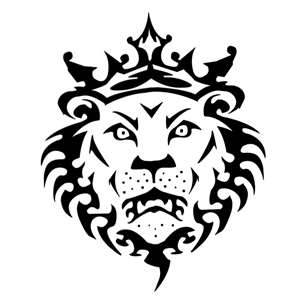 						        Ms. Carrey	August 2017Welcome to the seventh grade social science program at Lone Hill Middle School.  This should be an exciting year!  All classroom rules, policies, and procedures are thoroughly explained to students in the classroom and are available as a download on my website (http://mscarrey.weebly.com).During the course of the year, we will be studying Medieval World history, from the fall of the Roman Empire through the Scientific Revolution. We will be using our textbooks, maps, PowerPoint presentations, online resources, videos, and other materials to cover the curriculum. Your student will have a variety of assignments and projects throughout the year including: map works, study questions, projects, research writing, oral presentations, and tests.  Some important classroom policies and procedures you should be aware of:Students are expected to be responsible for their own academic success and behavior.Ms. Carrey’s web page is updated each school day with the daily classroom agenda, assignments, and other information about due dates and upcoming events. This is a valuable source of information for both the students and the parents.Assignments submitted as “Redos” MUST meet the Redo requirements. Students have a copy of these requirements in their notebooks and there is a copy in the classroom. Extra credit is assigned by Ms. Carrey and is limited.When a student is absent, she/he is expected to check http://mscarrey.weebly.com for information about class activities and assignments that are being missed (unless internet access is not available). Most assignments are available as downloads. Missed work should be marked “Absent/Excused” in the upper left hand corner and submitted within 3 days of returning to school. Assignments are also available self-serve in the classroom. Online grade information (Student grades @ https://parent.bonita.k12.ca.us) will be updated as often as possible. Grades are not updated daily. If you have a question about your student’s grade, please check there first. Sign-up for REMIND to get class announcements: Text @ka92cc to 81010.Be proactive! Check student grades and class information regularly. Communication between teachers and parents is an important part of the educational process.  If you would like more information on any of the requirements or expectations for this class, please email me T.Carrey@bonita.k12.ca.us.  I am looking forward to working with you and your student this year.Sincerely,Ms. CarreyYour signature below indicates you have received this information. This signed form must be turned in no later than Thursday, August 24, 2017.______________________________			______________________________Student Name (print)					Parent/Guardian Name (print)______________________________		______________________________Date							Parent/Guardian Signature